TEEN VOLUNTEER FORM (entering 6th through 12th)VACATION BIBLE CAMP 2017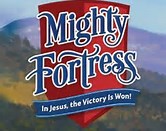 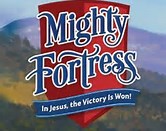 MONDAY JULY 10-FRIDAY JULY 14MONDAY			9:00-12:30 TUE, WED, THU		9:15-12:30 FRIDAY 			9:15-1:30 Please turn in the attached registration form. Keep this sheet for your own information. Direct VBC volunteer—you can volunteer for VBS work during the week of July 10-14. Direct VBS volunteers need to be here at 8:30 every day from July 10-14. On Friday volunteers leave after all the decorations are cleaned up. Environment volunteer—volunteer for Environment on Sunday July 9 AND Friday afternoon July 14. Everyone who helps decorate on Sunday must come back on Friday to help UNdecorate and clean up all evidence that there was ever a Vacation Bible Camp here. We are requesting a $15 donation for each volunteer. This donation will go to our scholarship fund. This is not mandatory. FRIDAY is our COMMUNITY CELEBRATION.Please join us!Friday’s VBC offering this year goes to Catholic Relief ServicesPlease use the envelope provided on the first day. TEEN VOLUNTEERREGISTRATION FORM17 OR YOUNGER (entering 6th – 12th)Last Name					 First Name & Nick Name				Home Phone					Parent Cell Phone 					Address												Parent Email												Medical Issues or Special Needs									Emergency Contact Name & Phone									Circle or highlight ONE or TWO of the following responsibilities you want to take on. There will be adult supervision for all positions. Advance Preparation DECORATIONAdvance Preparation MAKE NAMETAGSAdvance Preparation SORT CRAFTS MATERIALSSetup on Sunday July 9 AND take down on Friday afternoon July 14Registration Table helper MUSIC team for the Opening and Closing team helperKITCHEN & First Aid Station team helper Nursery Helper for volunteers’ babies & toddlers GAMES (1st-5th) team helperCRAFTS (1st-5th) team helperBIBLE ADVENTURES (1st-5th) team helper DRAMA (1ST-5TH) team helper Group Leader for 10 1st-5th graders (8 are needed)Group Leader for 10 preschoolers (4 are needed)CRAFTS (preschoolers) team helperGAMES (preschoolers) team helper